                                       Daniela  Pešanová                           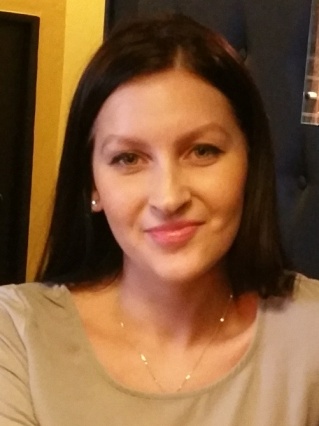 tel:  773 538 207e-mail:  danielapn15 @seznam.cz věk: 27 letmé motto : S radostí a zodpovědně...O mně: Svědomitá,spolehlivá a loajální perfekcionistka, ráda pracuji s módou, v práci jsem efektivní a výkonná se smyslem pro povinnost.Praxe:2007-2008  - Zahraniční stáž v Itálii jako promotérka	        - Zahraniční stáž v Norsku jako promotérka2008-2009 - Průmyslová zóna Triangle Hitache, Automobile Systems - práce v oddělení kvality2009 - Praxe v prodeji s oděvy (brigádně)2010-současnost - Umělecká agentura - reklamní akce, hostess (práce na DPP)Vzdělání :2005/2007 Střední odborná škola Litvínov - Hamr               - obor aranžérka	  - kvůli pracovní nabídce jsem studium nedokončila2016 - Vzdělávací kurz - kosmetičkaDovednosti :Jazykové znalosti - angličtina ( mírně pokročilý )		      - němčina ( základ )		      - italština ( mírně pokročilý )Řidičský průkaz - sk.B -aktivní řidičPráce na PC - MS Office Word	             - MS Office Excel	             - MS Office Powerpoint	             - InternetZájmy -  sport, móda, hudba, četba, příroda, zvířata, fitness, zdravá výživaTato  práce by mě maximálně bavila a moc o ni stojím